VI Ogólnopolski konkurs dla młodych projektantów - Radom 2022r.KREACJE – PROWOKACJE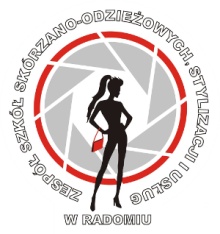 ZESPÓŁ SZKÓŁ SKÓRZANO-ODZIEŻOWYCH, STYLIZACJI I USŁUG w RADOMIU   I.  ORGANIZATORZespół Szkół Skórzano- Odzieżowych, Stylizacji i Usług w Radomiu, ul. Śniadeckich 5Tel/fax 48 364 02 52, e-mail: sekretariat@szkola-zawod-sukces.plwww.szkola-zawod-sukces.plII.  CEL KONKURSUCelem konkursu jest wspieranie i promowanie  utalentowanych młodych ludzi , pasjonatów mody, którzy wiążą swoją przyszłość  w  projektowaniu i tworzeniu własnych niepowtarzalnych kolekcji odzieżowych.III.  ADRESACIKonkurs kierowany jest do uczniów szkół o profilach : odzieżowym, projektowania i stylizacji ubioru  z terenu całej Polski.IV.  ZASADY UCZESTNICTWAKonkurs jest dwuetapowy.W pierwszym etapie uczestnicy przygotowują projekty kolekcji składającej się z 3 rysunków o tematyce dowolnej, podkreślającej indywidualizm projektanta. (Stosownie do hasła przewodniego konkursu „KREACJE PROWOKACJE”)Projekty należy wykonać w formie rysunków żurnalowych w kolorze na formacie A4 (mile widziane przedstawienie przodu i tyłu wyrobu z opisami) i dostarczyć do organizatora w nieprzekraczalnym terminie do       14 stycznia 2022rDo dnia 28 stycznia 2022 r. Komisja powołana przez organizatora wybierze 10 kolekcji, które przejdą do drugiego etapu. Uszytą kolekcję należy dostarczyć na finał, który odbędzie się 27 maja 2022r w Zespole Szkół Skórzano-Odzieżowych, Stylizacji i Usług w Radomiu, ul. Śniadeckich 5, w przypadku ograniczeń epidemiologicznych Organizator rozstrzygnie konkurs on-line na podstawie przesłanych zdjęć i filmów prezentujących kolekcje.  Uszytą kolekcję należy przedstawić na zdjęciach (6 zdjęć): każdy model oddzielnie przód i tył zapisane w formacie .jpg (krótszy bok minimum 2000 pikseli) oraz film od 1,5 do 2 minut prezentujący modele na sylwetkach. Foldery ze zdjęciami przesłać na adres e-mail : sekretariat@szkola-zawod-sukces.pl. Film umieścić w Internecie (np. na kanale YouTube) i przesłać (udostępnić) link na w/w adres. Dokumentację w postaci zdjęć i filmu przesłać do 15 maja 2022rV.  KRYTERIA OCENY PROJEKTÓWKreatywność i innowacyjność.Zgodność z obowiązującymi trendami mody.Technika i perfekcyjność wykonania.VI.  WARUNKI ORGANIZACYJNEWykonane projekty należy doręczyć do dnia  14 stycznia 2022r . na adres:Zespół Szkół Skórzano-Odzieżowych, Stylizacji i Usług  Ul. Śniadeckich 5 ,26-600 RadomDo każdej nadesłanej kolekcji należy dołączyć kartę zgłoszenia (załącznik nr 1) oraz  (załącznik nr 2)Komisja powołana przez organizatora dokona oceny projektów i wyłoni 10 laureatów, którzy wezmą udział 
w finale konkursu.Wyniki zostaną zamieszczone na stronie internetowej szkoły do  dnia  28 stycznia 2022r.,również Opiekunowie zostaną powiadomieni telefonicznie.Laureaci zakwalifikowani do finału zobowiązani są do uszycia kolekcji w rozmiarach 36-38, zgodnie 
z projektami zakwalifikowanymi przez komisję.Uszytą kolekcję należy dostarczyć na finał, który odbędzie się w dniu 27 maja 2022 r o godzinie 12. 00Dokumentację uszytej kolekcji w formie zdjęć i filmu przesłać do 15 maja 2022r.  na adres organizatora.Podczas gali finałowej ubiory będą prezentowane na modelkach własnych lub wybranych przez organizatora konkursu na własnym podkładzie muzycznym przysłanym do organizatora do dnia 15 maja 2022rGala finałowa konkursu odbędzie się   27 maja 2022rPodczas gali finałowej będą wręczone dyplomy i nagrody.VII.  PRAWA AUTORSKIE :Uczestnik oświadcza, że jest wyłącznym autorem Kolekcji i przysługują mu do niej wszystkie prawa autorskie majątkowe i osobiste.Kolekcja nie stanowi plagiatu, ani w inny sposób nie narusza praw osób trzecich lub obowiązujących przepisów prawa, autorskie prawa majątkowe do kolekcji nie są w żaden sposób obciążone prawami osób trzecich, a w szczególności dla eksploatacji kolekcji w jakimkolwiek zakresie nie jest wymagana odrębna zgoda osoby trzeciej. Kolekcje naruszające prawa osób trzecich zostaną wykluczone z udziału w konkursie.VIII.  OCHRONA DANYCH OSOBOWYCH:Administratorem danych osobowych zbieranych od uczestników i zwycięzcy jest  Zespołu Szkół  Skórzano-Odzieżowych, Stylizacji 
i Usług  z siedzibą w Radomiu, przy ul. Śniadeckich5. Przetwarzanie danych osobowych odbywać się będzie na zasadach przewidzianych w Rozporządzeniu Parlamentu Europejskiego i Rady (UE) 2016/679z dnia 27 kwietnia 2016 r. w sprawie ochrony osób fizycznych w związku z przetwarzaniem danych osobowych i w sprawie swobodnego przepływu takich danych oraz uchylenia dyrektywy 95/46/WE (ogólne rozporządzenie o ochronie danych).Administrator danych osobowych powołał administratora bezpieczeństwa informacji nadzorującego prawidłowość przetwarzania danych osobowych, z którym można skontaktować się za pośrednictwem adresu e-mail: iod@rodo-radom.plDane osobowe uczestników i zwycięzcy będą przetwarzane w celu organizacji przeprowadzenia konkursu, a także w celach informacyjnych.Podanie danych osobowych ma charakter dobrowolny, ale jest niezbędne do udziału w konkursie.Uczestnikom konkursu, którzy podają dane osobowe przysługuje prawo dostępu do treści swoich danych oraz z zastrzeżeniem przepisów prawa przysługuje prawo do:sprostowania danych,usunięcia danych,ograniczenia przetwarzania danych,przenoszenia danych,wniesienia sprzeciwu,cofnięcia zgody w dowolnym momencie.Organizator będzie zbierał od uczestników i opiekunów następujące dane:imię i nazwisko,adres e-mail,numer telefonu.Nazwę i adres placówki zgłaszającej uczestnika.Uczestnikom konkursu przysługuje prawo wniesienia skargi do Prezesa Urzędu Ochrony Danych Osobowych.Uczestnik konkursu zezwala na wykorzystanie jego imienia i nazwiska w celu informowania (także w mediach) o wynikach konkursu.Organizator oświadcza, iż dane uczestników konkursu nie będą przetwarzane w sposób automatyzowany i nie będą poddawane profilowaniu.Dane uczestników konkursu nie będą udostępniane podmiotom zewnętrznym z wyjątkiem przepisów przewidzianych przepisami prawa.Dane uczestników konkursu będą przechowywane przez okres niezbędny do realizacji wyżej określonych celów, tj. maksymalnie 
2 miesiące od momentu zakończenia organizacji konkursu.Organizator stosuje środki techniczne i organizacyjne mające na celu należyte, odpowiednie do zagrożeń oraz kategorii danych objętych ochroną zabezpieczenia powierzonych danych osobowych. Organizator wdrożył odpowiednie środki aby zapewnić stopień bezpieczeństwa odpowiadający ryzyku z uwzględnieniem stanu wiedzy technicznej, kosztu wdrożenia oraz charakteru, zakresu, celu 
i kontekstu przetwarzania oraz ryzyko naruszenia praw i wolności osób fizycznych o różnym prawdopodobieństwie wystąpienia 
i wadze zagrożenia. Organizator w szczególności uwzględnia ryzyko wiążące się z przetwarzaniem danych wynikające z:przypadkowego lub niezgodnego z prawem zniszczenia,utraty, modyfikacji, nieuprawnionego ujawnienia danychnieuprawnionego dostępu do danych osobowych przesyłanych, przechowywanych lub w inny sposób przetwarzanych.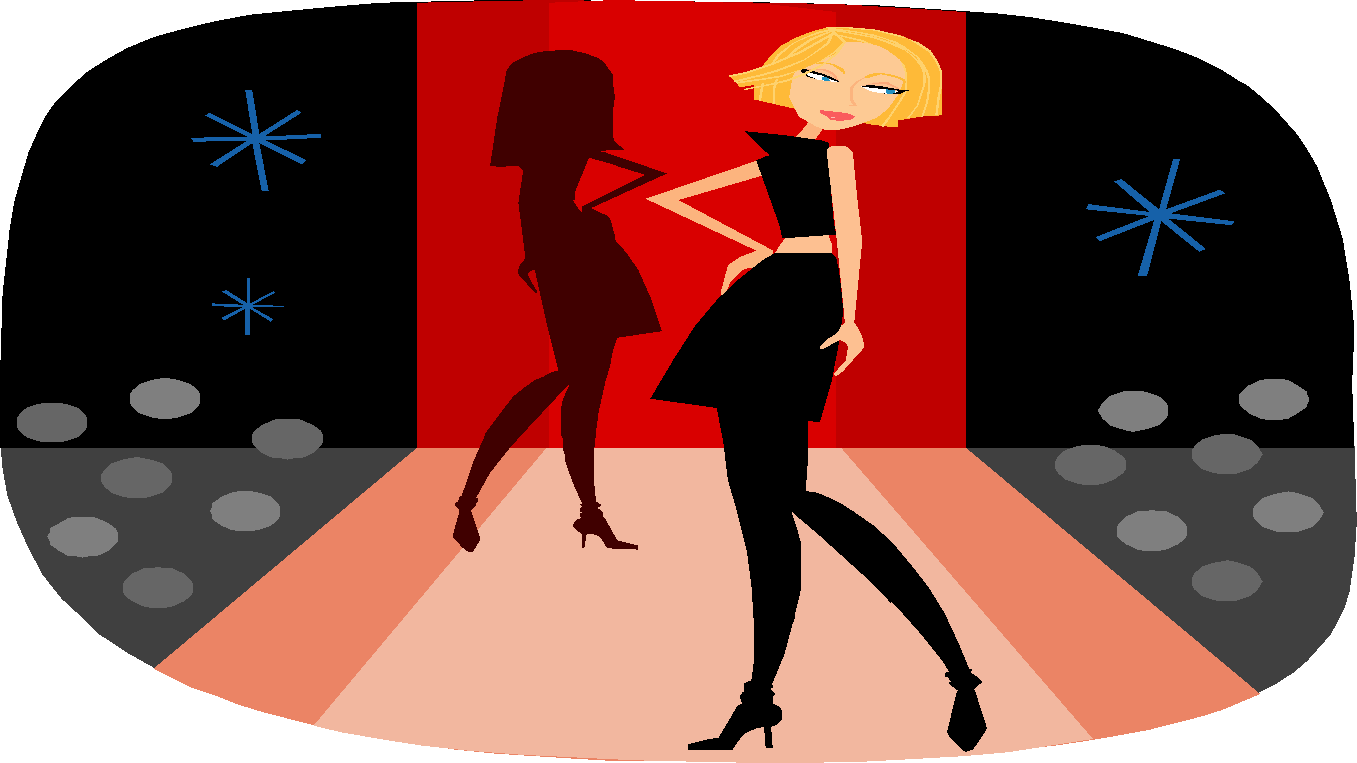 SERDECZNIE ZAPRASZAMY DO UDZIAŁU I ŻYCZYMY SUKCESÓW.Załącznik nr1………………………………………………………….              pieczątka szkołyKARTA ZGŁOSZENIA UDZIAŁUW VI  OGÓLNOPOLSKIM KONKURSIE SZKÓŁ MODY - RADOM 2020"KREACJE - PROWOKACJE"Imię i nazwisko uczestnika: ……………………………………………………………………………………………………………………..……Telefon kontaktowy uczestnika ..........................................................................................................................Nazwa i adres placówki zgłaszającej uczestnika……………………………………………………….…………………………….………………………………………………………………………………………………………………………………………………………….…………………..………………………………………………………………………………………………………………………………………………….…………………..Imię i nazwisko opiekuna …………………………………………………………………………………………………………….………………..Telefon kontaktowy opiekuna: ………………………………………………………………………………………..…………………..……….e-mail opiekuna ……………………………….…………………………………………………………………………….………………………..…..Tytuł kolekcji i krótki opis :………………………………………………………………………………..………………............................…………………………………………………………………………………………………………………………………………………………..………………………………………………………………………………………………………………………………………………………………………………..………………………………………………………………………………………………………………………………………………………………………………………………………………………………………………………………………………………………………………………………………………………………………………………………………………………………………………………………………………………………………………………………………………………………………………………………………………………………………………………………………………………………………………………………………………………………………………………………………………………………………………………………………………………………………………………………………………………………………………………………………………………………………………DLA UCZESTNIKA KONKURSU                                                                                                                                                                           Załącznik nr 2       Oświadczenie o zapoznaniu z regulaminem konkursuOświadczam, iż zapoznałam(em) się i akceptuję wszystkie  warunki przewidziane w regulaminie Ogólnopolskiego Konkursu Szkół Mody „Kreacje-Prowokacje”                                                                                                                                                                                                        ...   ....................................................................                                                                                                                                                                                          (podpis uczestnika)/ (opiekuna prawnego)                                                                                         Klauzula zgody na przetwarzanie danych uczestnika konkursuWyrażam zgodę       Nie wyrażam zgody na przetwarzanie moich danych osobowych w celach organizacji przeprowadzenia konkursu oraz udostępnienia informacji 
o wynikach konkursu. Przyjmuję do wiadomości, iż administratorem danych osobowych jest Zespół Szkół Skórzano - Odzieżowych, Stylizacji i Usług z siedzibą w Radomiu przy ulicy Śniadeckich 5.  Posiadam wiedzę, że podanie danych jest dobrowolne, jednak konieczne do realizacji celów, w jakim zostały zebrane.                                                                                                                                                                      ……………………………………………………..........................                                                                                                                                                                                           (podpis uczestnika)/ opiekuna prawnegoKlauzula zgody na wykorzystanie wizerunku uczestnika konkursuWyrażam zgodęNie wyrażam zgodyna nieodpłatne używanie, wykorzystanie i rozpowszechnianie mojego wizerunku, utrwalonego jakąkolwiek techniką na wszelkich nośnikach (w tym w postaci fotografii i dokumentacji filmowej) przez Zespół Szkół Skórzano - Odzieżowych, Stylizacji i Usług 
z siedzibą w Radomiu przy ulicy Śniadeckich 5.  na potrzeby konkursu.Niniejsza zgoda jest nieodpłatna, nie jest ograniczona ilościowo, czasowo ani terytorialnie.Dla potrzeb konkursu mój wizerunek może być użyty do różnego rodzaju form elektronicznego przetwarzania, kadrowania i kompozycji, a także zestawiony z wizerunkami innych osób, może być uzupełniony towarzyszącym komentarzem, natomiast nagrania filmowe z jego udziałem mogą być cięte, montowane, modyfikowane, dodawane do innych materiałów powstających na potrzeby konkursu oraz w celach informacyjnych.Niniejsza zgoda obejmuje wszelkie formy publikacji, w szczególności rozpowszechnianie w Internecie (w tym na stronie  internetowej Zespołu szkól skórzano-odzieżowych, stylizacji i usług oraz portalach społecznościowych Facebook, YouTube itp.) oraz zamieszczenie w materiałach promocyjnych i informacyjnych. Mój wizerunek nie może być użyty w formie lub publikacji dla mnie obraźliwej lub naruszać w inny sposób moich dóbr osobistych.                                                                                                                                   ………………………………………...........                                                                                                                                                                                                                (podpis uczestnika) /opiekuna prawnegoDLA OPIEKUNA                                                                                                                                                                             Załącznik nr 2       Oświadczenie o zapoznaniu z regulaminem konkursuOświadczam, iż zapoznałam(em) się i akceptuję wszystkie  warunki przewidziane w regulaminie Ogólnopolskiego Konkursu Szkół Mody „Kreacje-Prowokacje”                                                                                                                                                                                                        ...   ....................................................................                                                                                                                                                                                                                (podpis )Klauzula zgody na przetwarzanie danych opiekunaWyrażam zgodę       Nie wyrażam zgody na przetwarzanie moich danych osobowych w celach organizacji przeprowadzenia konkursu oraz udostępnienia informacji 
o wynikach konkursu. Przyjmuję do wiadomości, iż administratorem danych osobowych jest Zespół Szkół Skórzano - Odzieżowych, Stylizacji i Usług z siedzibą w Radomiu przy ulicy Śniadeckich 5.  Posiadam wiedzę, że podanie danych jest dobrowolne, jednak konieczne do realizacji celów, w jakim zostały zebrane.                                                                                                                                                                      ……………………………………………………..........................                                                                                                                                                                                                         (podpis )Klauzula zgody na wykorzystanie wizerunku opiekunaWyrażam zgodęNie wyrażam zgodyna nieodpłatne używanie, wykorzystanie i rozpowszechnianie mojego wizerunku, utrwalonego jakąkolwiek techniką na wszelkich nośnikach (w tym w postaci fotografii i dokumentacji filmowej) przez Zespół Szkół Skórzano - Odzieżowych, Stylizacji i Usług 
z siedzibą w Radomiu przy ulicy Śniadeckich 5.  na potrzeby konkursu.Niniejsza zgoda jest nieodpłatna, nie jest ograniczona ilościowo, czasowo ani terytorialnie.Dla potrzeb konkursu mój wizerunek może być użyty do różnego rodzaju form elektronicznego przetwarzania, kadrowania i kompozycji, a także zestawiony z wizerunkami innych osób, może być uzupełniony towarzyszącym komentarzem, natomiast nagrania filmowe z jego udziałem mogą być cięte, montowane, modyfikowane, dodawane do innych materiałów powstających na potrzeby konkursu oraz w celach informacyjnych.Niniejsza zgoda obejmuje wszelkie formy publikacji, w szczególności rozpowszechnianie w Internecie (w tym na stronie  internetowej Zespołu szkól skórzano-odzieżowych, stylizacji i usług oraz portalach społecznościowych Facebook, YouTube itp.) oraz zamieszczenie w materiałach promocyjnych i informacyjnych. Mój wizerunek nie może być użyty w formie lub publikacji dla mnie obraźliwej lub naruszać w inny sposób moich dóbr osobistych.                                                                                                                                   ………………………………………...........                                                                                                                                                                                                                                            (podpis )